琴聲美妙 樂聲睛彩              報名日期：即日起至108年9月6日（星期五）止    財團法人台北市視障音樂文教基金會成立二十五週年，每年定期舉辦視障音樂節，長期耕耘發展視障者音樂才華、發掘臺灣視障音樂人才，並每年提供全國視障音樂比賽之獎金以獎勵具音樂專才之視障者。臺北市立啟明學校於2013年因緣於曹永坤先生、林雪琴（意芳）女士對視障者音樂教育之重視，特設立獎助學金，培養臺北啟明學校學生之音樂專才，同時拋磚引玉、共襄盛舉，支持已樹立良好典範與口碑的視障音樂節音樂大賽之舉辦。    財團法人台北市視障音樂文教基金會與臺北啟明學校共同合作，辦理全國視障音樂比賽，邀集全國視障習樂者共同參與、互相交流切磋，點燃其音樂熱情、突破自我限制、盡情揮灑其藝術潛力，勇敢追求夢想，以音樂就學、就業，朝向更寬廣的音樂生涯邁進。各組得獎者也將受邀於「視障音樂節慈善音樂會」演出，實現展演的夢想，分享他們的音樂故事，以「音樂」點燃生命光彩。     本屆音樂比賽組別共分為學生組與成人組，學生組為高中職（含）以下依據108年9月份由本國政府立案學校之學籍，成人組為大專（含）以上、休學無學籍者及社會人士，再依比賽類別區分為「器樂組」、「聲樂組」、「自由跨界組」。以現場演出為評審依據，著重創意、技巧與完整度之表達。尤其在自由跨界組，期許參賽者展現出跨樂種的創作力，在跨界思維上聽見更多巧思與創意的演出。 指導單位：臺北市政府教育局主辦單位：財團法人台北市視障音樂文教基金會、臺北市立啟明學校（曹永坤先生、林雪琴（意芳）女士視障音樂教育獎學金）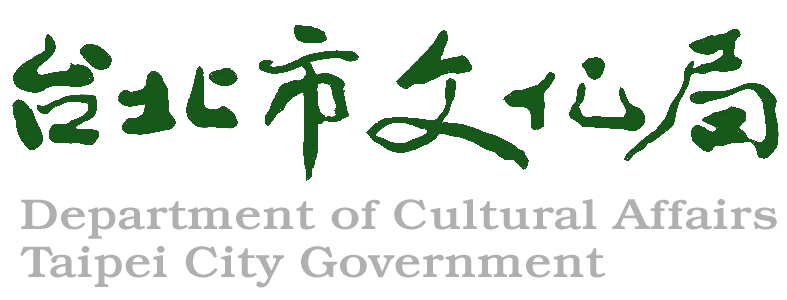 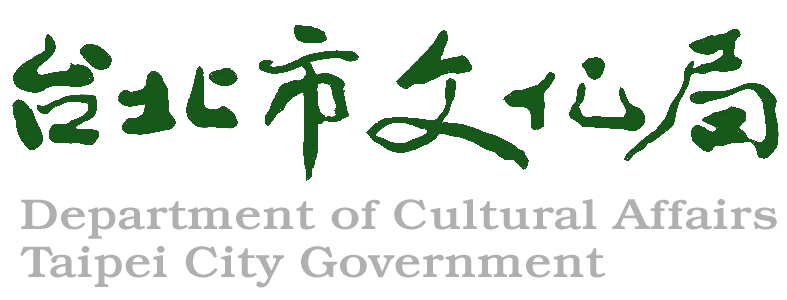 舉辦時間：108年9月28日（星期六）上午9：00開始舉辦地點：臺北市立啟明學校音樂廳（臺北市士林區忠誠路二段207巷1號）♫報名資格：領有身障手冊或身障證明之視覺障礙者♫比賽組別：學生組：依108年9月份之學籍高中職（含）以下。備註：經政府立案公、私立國中補校之學生、經政府立案公、私立高中職進修學校之學生、經政府立案五專一、二、三年級之學生、經政府立案七年一貫制大學一、二、三年級之學生皆歸於學生組。成人組：大專（含）以上、已休學或畢業無學籍者、社會人士。備註：經政府立案五專四、五年級之學生、經政府立案七年一貫制大學四、五、六、七年級之學生歸於成人組。＊若有特殊情事以上述方式無法分類者將由委員討論決議後歸類分組。♫比賽類別：器樂組：以鋼琴、西樂器或國樂器參賽。  聲樂組：以聲樂獨唱或重唱參賽。＊器樂組及聲樂組以非流行音樂風格的自選曲參賽，不提供音響器材作為伴奏（可採無伴奏或樂器伴奏）。自由跨界組：不同音樂融合演出，請參賽者自選曲目；不限型態、形式組合。  ＊自由跨界組可以自創人體、人聲、樂器、生活中各項器具，也可透過民族、爵士、古典等不同樂種在編曲和演奏風格上呈現融合與個別發揮。♫注意事項：聲樂組以清唱及伴奏演唱均可（若需伴奏人員，請自行安排，比賽現場僅提供鋼琴，其餘樂器請自備）。錄取名額：每組錄取前二名及評審特別獎（視各組報名人數、參賽者程度各獎項得以從缺或增額）。評分標準：評審團另訂。頒獎事項：比賽結束後當場成績揭曉，將頒發獎盃、獎狀及獎金。各組優勝者需同意並配合受主辦單位邀約於108年10月20日（星期日）第二十七屆「視障音樂節慈善音樂會」演出。  得獎獎金：器樂組、聲樂組、自由跨界組    1.學生組  第一名：獎盃及獎金20,000元              第二名：獎狀及獎金10,000元              特別獎：獎狀及獎金5,000元（至多3名）    2.成人組  第一名：獎盃及獎金30,000元              第二名：獎狀及獎金20,000元              特別獎：獎狀及獎金5,000元（至多3名）  報名方式：1.電話報名：請電洽02-2874-0670轉1201，聯絡人：訓育組    2.傳真報名：請傳真02-2874-8301 或02-2511-1397    3.E-mail報名：77samgogogo@gmail.com    4.郵寄方式報名：11153臺北市士林區忠誠路二段207巷1號學務處收♫如需諮詢比賽資訊請電洽02-2523-4444財團法人台北市視障音樂文教基金會，聯絡人：羅小姐。♫為鼓勵全國視障音樂人共襄盛舉，將提供參賽者車馬補助費，注意事項如下：臺北市、新北市、基隆、桃園、宜蘭之參賽者1人補助車馬費500元。花蓮、新竹以南、嘉義以北之參賽者1人補助車馬費1,000元。臺南、高雄、屏東、臺東之參賽者1人補助車馬費2,000元。＊車馬費僅提供參賽者申請，每人請領一次為限，學生以學籍學校所在地為依據、成人組以通訊地址為依據。♫報名時請填妥報名表之個人資料、參賽組別、曲目、曲目長度並檢附身障證明影本與身分證影本，學生組另檢附學生證影本或學籍證明。□學生組 □成人組 報名表　 本表若不敷使用，請自行影印報 名 資 料      報名日期：   年   月   日報 名 資 料      報名日期：   年   月   日報 名 資 料      報名日期：   年   月   日報 名 資 料      報名日期：   年   月   日報 名 資 料      報名日期：   年   月   日報 名 資 料      報名日期：   年   月   日報 名 資 料      報名日期：   年   月   日報 名 資 料      報名日期：   年   月   日報 名 資 料      報名日期：   年   月   日報 名 資 料      報名日期：   年   月   日報 名 資 料      報名日期：   年   月   日報 名 資 料      報名日期：   年   月   日報 名 資 料      報名日期：   年   月   日報 名 資 料      報名日期：   年   月   日姓名（若為團體請留主要聯絡人資料）性別性別□男 □女□男 □女□男 □女出生日期　出生日期　  年  月  日  年  月  日  年  月  日就讀學校/科系/年級目前職業目前職業聯絡電話行動電話行動電話通訊地址戶籍地址（必填）E-mail比賽組別□學生組□學生組□學生組□學生組□學生組□學生組□學生組□成人組□成人組□成人組□成人組□成人組□成人組比賽類別□器樂組          樂器　□聲樂組　□自由跨界組□器樂組          樂器　□聲樂組　□自由跨界組□器樂組          樂器　□聲樂組　□自由跨界組□器樂組          樂器　□聲樂組　□自由跨界組□器樂組          樂器　□聲樂組　□自由跨界組□器樂組          樂器　□聲樂組　□自由跨界組□器樂組          樂器　□聲樂組　□自由跨界組　□器樂組          樂器　□聲樂組　□自由跨界組　□器樂組          樂器　□聲樂組　□自由跨界組　□器樂組          樂器　□聲樂組　□自由跨界組　□器樂組          樂器　□聲樂組　□自由跨界組　□器樂組          樂器　□聲樂組　□自由跨界組　□器樂組          樂器　□聲樂組　□自由跨界組參賽曲目1.曲目：                              2.作者：                                                  1.曲目：                              2.作者：                                                  1.曲目：                              2.作者：                                                  1.曲目：                              2.作者：                                                  1.曲目：                              2.作者：                                                  1.曲目：                              2.作者：                                                  1.曲目：                              2.作者：                                                  1.曲目：                              2.作者：                                                  1.曲目：                              2.作者：                                                  1.曲目：                              2.作者：                                                  曲目長度曲目長度   分鐘伴奏□鋼琴伴奏/伴奏者姓名：              □CD伴奏（器樂組與聲樂組不提供）□其他樂器：              □鋼琴伴奏/伴奏者姓名：              □CD伴奏（器樂組與聲樂組不提供）□其他樂器：              □鋼琴伴奏/伴奏者姓名：              □CD伴奏（器樂組與聲樂組不提供）□其他樂器：              □鋼琴伴奏/伴奏者姓名：              □CD伴奏（器樂組與聲樂組不提供）□其他樂器：              □鋼琴伴奏/伴奏者姓名：              □CD伴奏（器樂組與聲樂組不提供）□其他樂器：              □鋼琴伴奏/伴奏者姓名：              □CD伴奏（器樂組與聲樂組不提供）□其他樂器：              □鋼琴伴奏/伴奏者姓名：              □CD伴奏（器樂組與聲樂組不提供）□其他樂器：              □鋼琴伴奏/伴奏者姓名：              □CD伴奏（器樂組與聲樂組不提供）□其他樂器：              □鋼琴伴奏/伴奏者姓名：              □CD伴奏（器樂組與聲樂組不提供）□其他樂器：              □鋼琴伴奏/伴奏者姓名：              □CD伴奏（器樂組與聲樂組不提供）□其他樂器：              □鋼琴伴奏/伴奏者姓名：              □CD伴奏（器樂組與聲樂組不提供）□其他樂器：              □鋼琴伴奏/伴奏者姓名：              □CD伴奏（器樂組與聲樂組不提供）□其他樂器：              □鋼琴伴奏/伴奏者姓名：              □CD伴奏（器樂組與聲樂組不提供）□其他樂器：              若為重唱或兩人（含）以上表演，其他人員請填以下資料若為重唱或兩人（含）以上表演，其他人員請填以下資料若為重唱或兩人（含）以上表演，其他人員請填以下資料若為重唱或兩人（含）以上表演，其他人員請填以下資料若為重唱或兩人（含）以上表演，其他人員請填以下資料若為重唱或兩人（含）以上表演，其他人員請填以下資料若為重唱或兩人（含）以上表演，其他人員請填以下資料若為重唱或兩人（含）以上表演，其他人員請填以下資料若為重唱或兩人（含）以上表演，其他人員請填以下資料若為重唱或兩人（含）以上表演，其他人員請填以下資料若為重唱或兩人（含）以上表演，其他人員請填以下資料若為重唱或兩人（含）以上表演，其他人員請填以下資料若為重唱或兩人（含）以上表演，其他人員請填以下資料若為重唱或兩人（含）以上表演，其他人員請填以下資料姓名（報名者2）姓名（報名者2）性別性別□男 □女□男 □女□男 □女出生日期出生日期   年  月  日   年  月  日就讀學校/科系/年級就讀學校/科系/年級目前職業目前職業姓名（報名者3）姓名（報名者3）性別性別□男 □女□男 □女□男 □女出生日期出生日期   年  月  日   年  月  日就讀學校/科系/年級就讀學校/科系/年級目前職業目前職業姓名（報名者4）姓名（報名者4）性別性別□男 □女□男 □女□男 □女出生日期出生日期   年  月  日   年  月  日就讀學校/科系/年級就讀學校/科系/年級目前職業目前職業姓名（報名者5）姓名（報名者5）性別性別□男 □女□男 □女□男 □女出生日期出生日期   年  月  日   年  月  日就讀學校/科系/年級就讀學校/科系/年級目前職業目前職業報名檢附其他資料報名檢附其他資料報名檢附其他資料報名檢附其他資料報名檢附其他資料報名檢附其他資料報名檢附其他資料報名檢附其他資料報名檢附其他資料報名檢附其他資料報名檢附其他資料報名檢附其他資料報名檢附其他資料報名檢附其他資料個人/團體介紹（300字內）（填寫空間若不足，請另外自行撰寫）個人/團體介紹（300字內）（填寫空間若不足，請另外自行撰寫）個人/團體介紹（300字內）（填寫空間若不足，請另外自行撰寫）表演內容簡介（500字內）（填寫空間若不足，請另外自行撰寫）表演內容簡介（500字內）（填寫空間若不足，請另外自行撰寫）表演內容簡介（500字內）（填寫空間若不足，請另外自行撰寫）檢附資料檢附資料檢附資料□身障手冊/身障證明影本□學生證/學籍證明影本□其他□身障手冊/身障證明影本□學生證/學籍證明影本□其他□身障手冊/身障證明影本□學生證/學籍證明影本□其他□身障手冊/身障證明影本□學生證/學籍證明影本□其他□身障手冊/身障證明影本□學生證/學籍證明影本□其他□身障手冊/身障證明影本□學生證/學籍證明影本□其他□身障手冊/身障證明影本□學生證/學籍證明影本□其他□身障手冊/身障證明影本□學生證/學籍證明影本□其他□身障手冊/身障證明影本□學生證/學籍證明影本□其他□身障手冊/身障證明影本□學生證/學籍證明影本□其他□身障手冊/身障證明影本□學生證/學籍證明影本□其他訊息來源訊息來源訊息來源備註備註備註